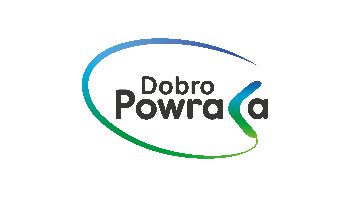 Podanie o zwrot kosztówNa podstawie § 9 i 10 Statutu Fundacji i Porozumienia w sprawie przystąpienia do Programu Subkont proszę o zwrot poniesionych przeze mnie kosztów na mój rachunek bankowy:Jako potwierdzenie poniesionych wydatków załączam oryginały faktur/rachunków imiennych:
                                                                                                                                                   SUMAOświadczam, że wskazane przeze mnie wydatki zostały faktycznie przeze mnie poniesionei nie były oraz nie będą przedmiotem refundacji w innej organizacji niż Fundacja Dobro PowracaPotwierdzam autentyczność dokumentów i prawdziwość danych zawartych w Podaniu o zwrot kosztów własnoręcznym podpisemPrzekazuję/nie przekazuję * dobrowolną wpłatę z mojego subkonta w wysokości ………………….. PLN na PLN na obsługę Programu Subkont Fundacji Dobro PowracaPodpis Wnioskodawcy- Imię i NazwiskoWnioskodawcą może być Podopieczny lub w przypadku Dziecka- jego RodzicImię i Nazwisko PodopiecznegoImię i Nazwisko opiekuna (dla Osób niepełnoletnich)Adres zamieszkania PodopiecznegoNumer subkonta Podopiecznego (jeżeli został nadany)LPNumer faktury/rachunku imiennegoOpis przedmiotów z faktury (tylko jeżeli nie wynika z opisu)Kwota12345678910